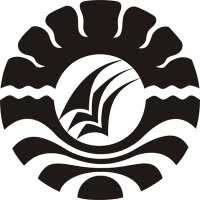 PENERAPAN METODE EKSPERIMEN DALAM MENINGKATKAN HASIL BELAJAR IPA PADA SISWA KELAS V SDN 127 INPRES MONCONGLOE KECAMATAN MONCONGLOE KABUPATEN MAROSSKRIPSIDiajukan untuk Memenuhi Sebagian Persyaratan Guna Memperoleh Gelar Sarjana Pendidikan pada Program Studi Pendidikan Guru Sekolah Dasar Strata Satu Fakultas Ilmu Pendidikan Universitas Negeri MakassarOlehKEZIA KRISTA1347042168	PROGRAM STUDI PENDIDIKAN GURU SEKOLAH DASARFAKULTAS ILMU PENDIDIKANUNIVERSITAS NEGERI MAKASSAR2018